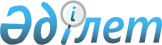 О внесении изменений в Указ Президента Республики Казахстан от 23 января 2008 года № 523Указ Президента Республики Казахстан от 22 сентября 2008 года № 659



      

ПОСТАНОВЛЯЮ:




      1. Внести в 
 Указ 
 Президента Республики Казахстан от 23 января 2008 года № 523 "О конкурсе по социальной ответственности бизнеса "Парыз" (САПП Республики Казахстан, 2008 г., № 3, ст. 36) следующие изменения:





      ввести в состав Комиссии по присуждению званий лауреатов конкурса по социальной ответственности бизнеса "Парыз", образованной названным Указом:



      Сарбасова                   - директора департамента



      Акмади Адиловича              Министерства труда и социальной



                                    защиты населения Республики



                                    Казахстан, секретарем Комиссии,

      Куришбаева                  - Министра сельского хозяйства



      Ахылбека Кажигуловича         Республики Казахстан,

      Школьника                   - Министра индустрии и торговли



      Владимира Сергеевича          Республики Казахстан;





      вывести из состава указанной Комиссии: Есимова А.С., Оразбакова Г.И., Рахимбергенова Е.М.





      2. Настоящий Указ вводится в действие со дня подписания.

      

Президент




      Республики Казахстан                       Н. Назарбаев


					© 2012. РГП на ПХВ «Институт законодательства и правовой информации Республики Казахстан» Министерства юстиции Республики Казахстан
				